Reception 2021 – 2022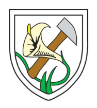 Spring 2022 MondayTuesdayWednesday ThursdayFridayMORNING  MondayMF JBnTuesdayMF JBnWednesday MF JBnThursday MF JBnFriday MF JBnWELCOME & PRAYERSRE WAKE & SHAKE RWi ASSEMBLYWELCOME & PRAYERS REWAKE & SHAKERWi  WELCOME & PRAYERSRE WAKE & SHAKE RWi WELCOME & PRAYERSRE WAKE & SHAKE RWi WELCOME & PRAYERSRE WAKE & SHAKE       Reading/ Writing MORNING  MondayMF JBnTuesdayMF JBnWednesday MF JBnThursday MF JBnFriday MF JBnSNACK    LITERACY   DOUGH DISCO   SNACK MATHS   DOUGH DISCO  SNACK PE    SNACK LiteracyDOUGH DISCO  SNACK PE/ MATHS DOUGH DISCO  AFTERNOONMonday AH AB (PPA MF)TuesdayAH MA (PPA MF)Wednesday MF ABThursday MF ABFriday MF ABMINDFULNESS PSHE / RSEHANDWRITING/ Squiggle whilst you wiggle Gardening / ScienceMUSIC / MATHS MINDFULNESS PSHE / RSEHANDWRITING/ Squiggle whilst you wiggle BAKING / MATHS RE / Science MINDFULNESS PSHE / RSEHANDWRITING/ Squiggle whilst you wiggle MATHS / Literacy MINDFULNESS PSHE / RSEHANDWRITING/ Squiggle whilst you wiggle RE/ Maths MINDFULNESS PSHE / RSEHANDWRITING/ Squiggle whilst you wiggle RE/ Literacy AFTERNOONMonday AH AB (PPA MF)TuesdayAH MA (PPA MF)Wednesday MF ABThursday MF ABFriday MF ABTALK TIMETALK TIMETALK TIMETALK TIMETALK TIMEREADING BOOKSReading for pleasure Reading for pleasure Reading for pleasure Reading for pleasure 